Attachment C: Materials For Testing (November 2016)FEMALE GROUPShttp://www.cdc.gov/cancer/skin/badges.htmINFOGRAPHICS     Base Tan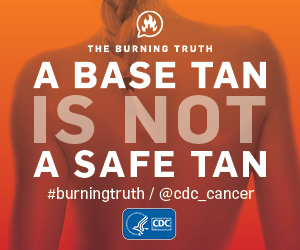     Controlled Tanning	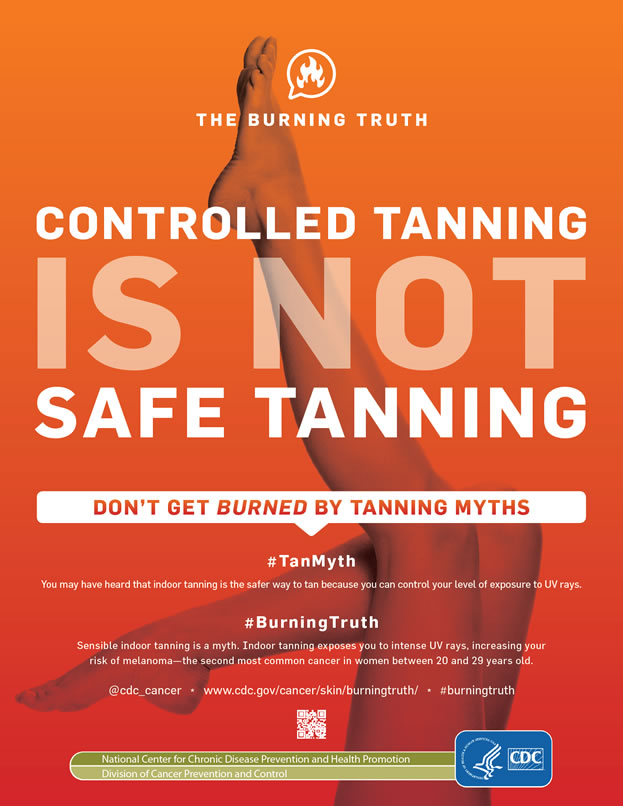 Not Healthy Skin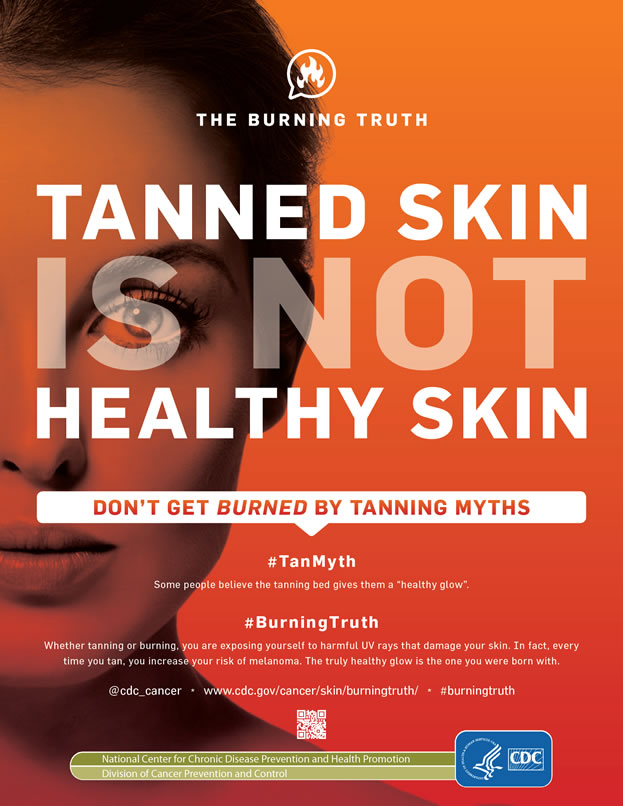 FACTSHEETS  Family, pg. 1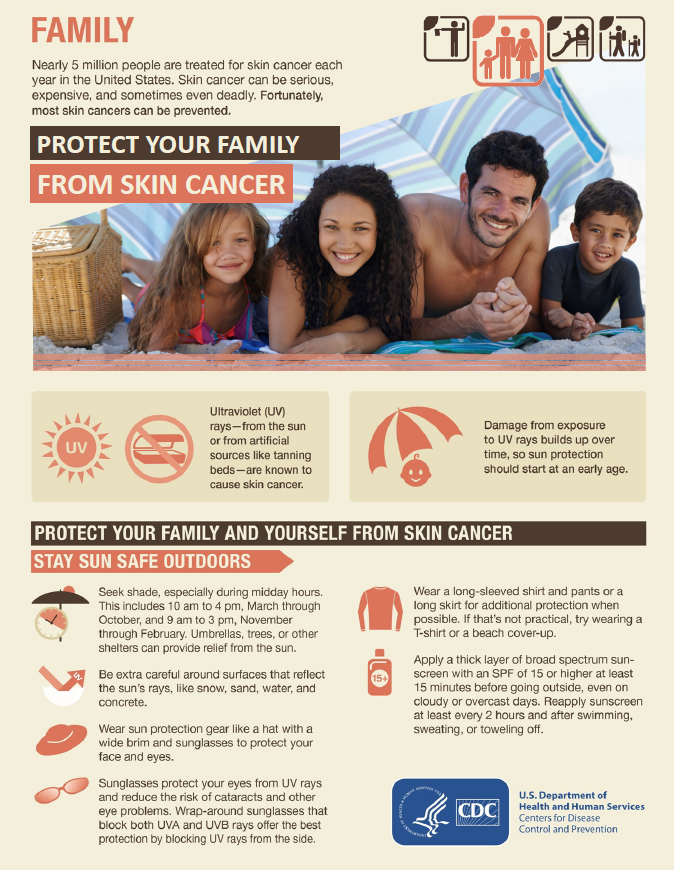 Family, pg. 2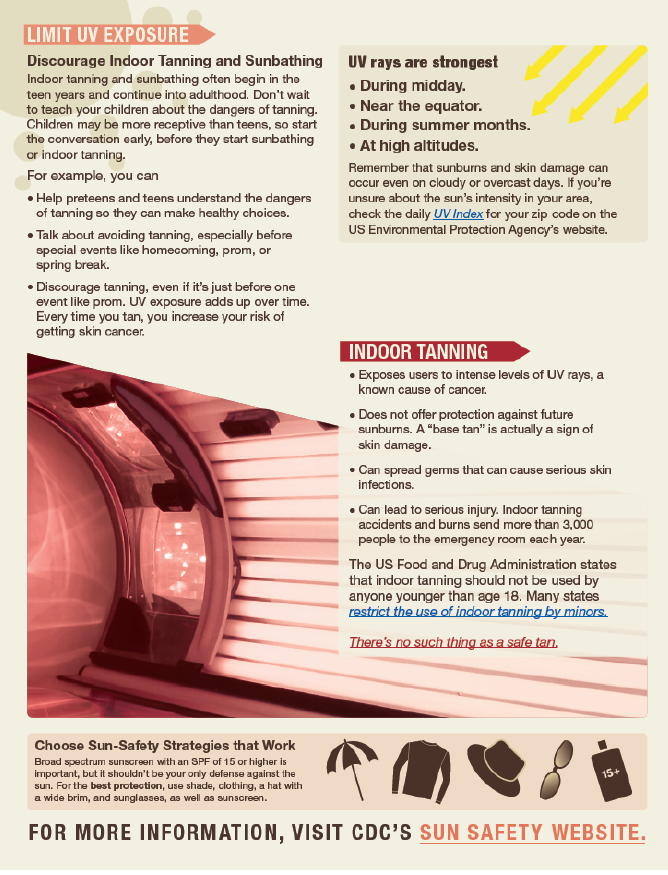 Skin You’re in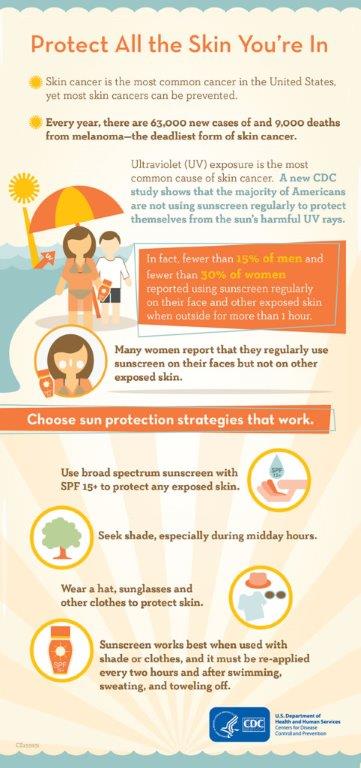 MALE GROUPShttp://www.cdc.gov/cancer/skin/tips-for-men.htmDIGITAL ADNo Regrets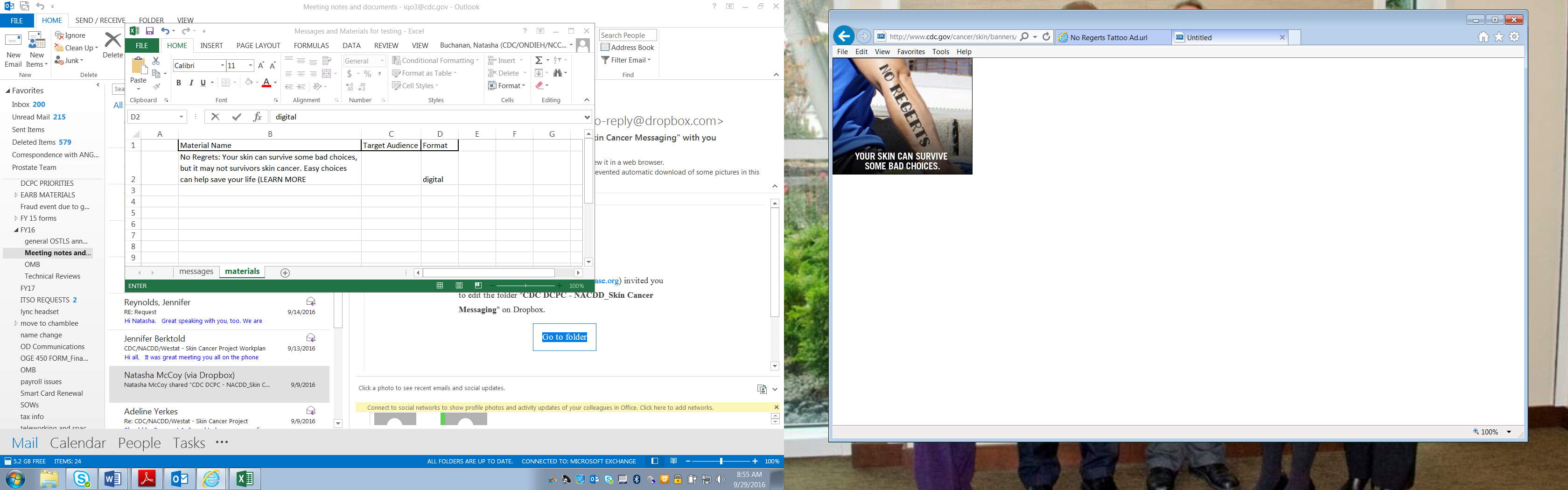 INFOGRAPHICProtection from UV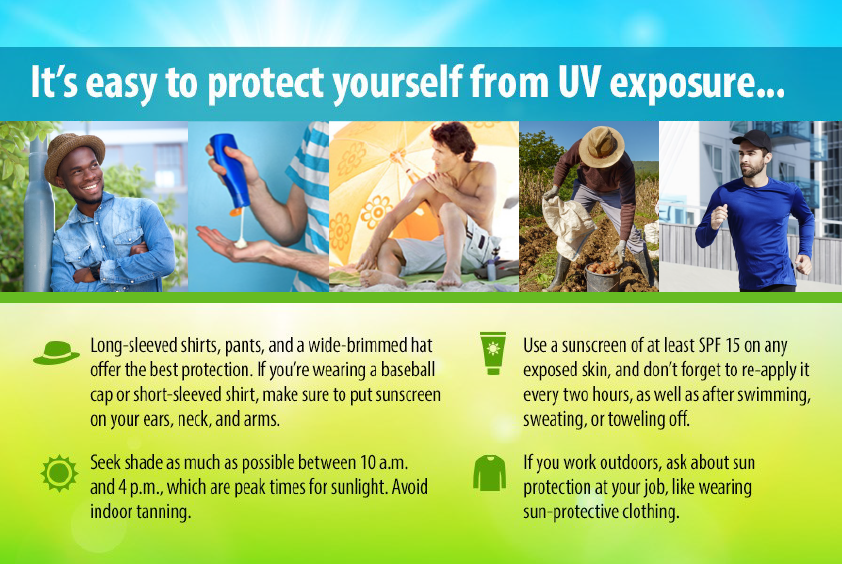 FACT SHEETSSafety Tips for Men, pg. 1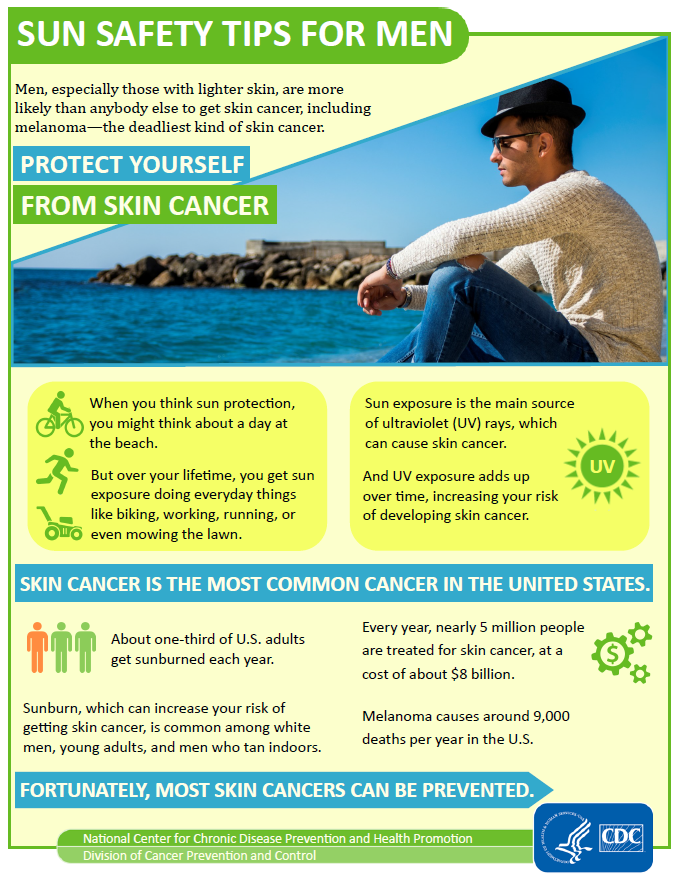 Safety Tips for Men, pg.2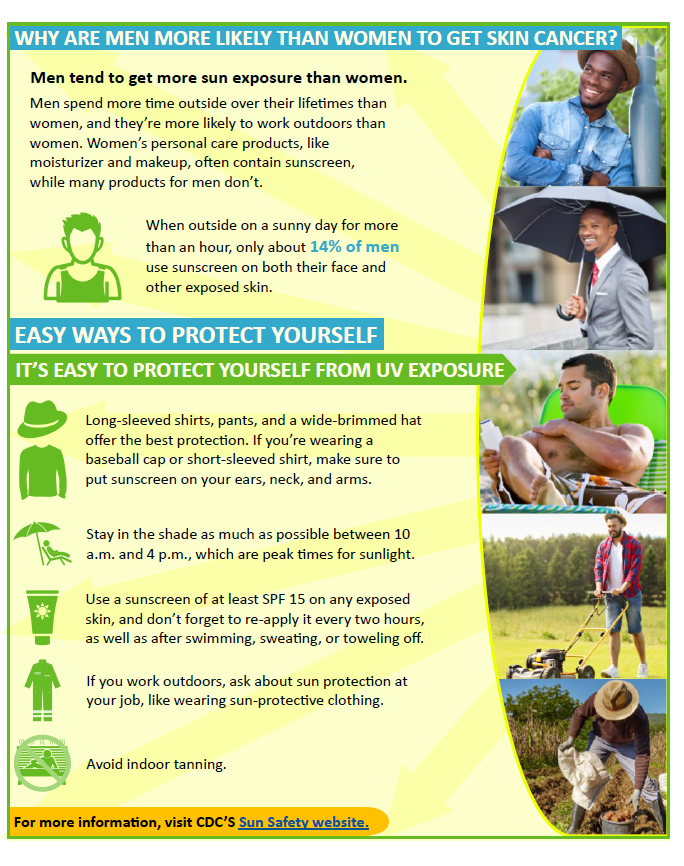 Fact Sheet #2Family, pg 1Family, pg. 2